Вред курительных смесей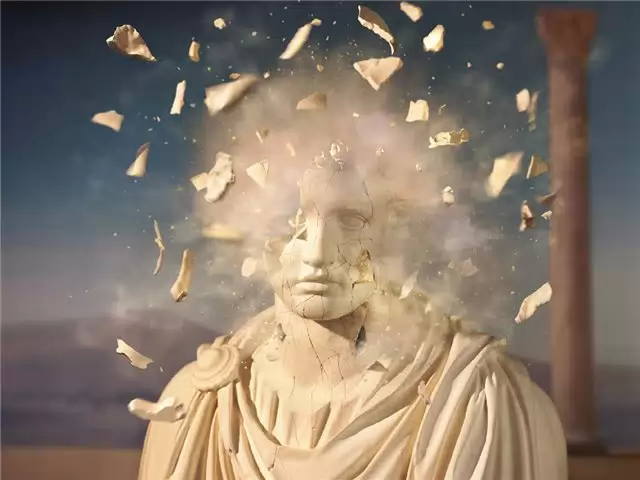 Спайс – такое красивое, романтичное название дали производители известной в кругах молодежи курительной смеси. Несмотря на официальный запрет на компоненты, входящие в состав таких смесей, до сих пор многие потребители наркотика считают его безопасным методом получить расслабление и удовольствие. Порой они даже и не задумываются, какой вред на организм человека оказывает спайс, чем он опасен. А между тем, курительные смеси, содержащие целый ряд психоактивных веществ растительного и синтетического происхождения, продолжают распространяться и лишать полноценной жизни тысячи молодых перспективных ребят и девушек. Множество интернет-сайтов занимаются почти неприкрытой продажей спайса и подобных ему наркотических составов, скрывая от своих покупателей правду.Действующие вещества курительных смесей попадают в организм через легкие – вместе с дымом при курении. Легочные капилляры пропускают через свои стенки большую часть находящихся там веществ, которые быстро поступают в кровоток и разносятся по организму. Вред курительных смесей (миксов) многогранен и обусловлен сразу несколькими компонентами: синтетическими каннабиноидами, действующими аналогично марихуане, но с многократной силой, а также растениями, употреблявшимися еще в древности для изменения сознания. Состав продаваемых курительных смесей постоянно обновляется – в своем стремлении использовать дешевые препараты для усиления наркотического эффекта производители не останавливаются ни перед чем, добавляя в состав миксов вещества с откровенно ядовитым действием.Вред курительных смесейКурение спайса не оставляет в теле человека практически ни одного органа, который бы оказался незатронутым опасным действием химических и растительных веществ.Первый удар берет на себя печень – главный «фильтр» организма. Клетки печени подвергаются мощному воздействию отравляющих компонентов спайса, которых поступает особенно много при передозировке – а это не такая большая редкость. Часть вредных веществ нейтрализуется печеночными клетками и некоторые из них погибают, другая часть – разносится с током крови по организму.Наиболее выраженный вред спайса на организм – поражение головного мозга. Курение состава приводит к резкому спазму (сужению) мозговых сосудов – это происходит рефлекторно с целью снизить поступление отравляющих веществ в ткань мозга. Сужение сосудов влечет за собой кислородное голодание, снижение жизнеспособности клеток мозга и их гибель.Остатки ядовитых веществ выводятся через почки с мочой. При этом повреждается паренхима почек, формируется их склероз (замещение почечной ткани соединительной тканью).Со стороны половых органов типичным осложнением употребления курительных смесей является угасание либидо и снижение потенции.Изменение психического состояния проявляются в виде психозов с двигательным возбуждением, галлюцинациями и опасными действиями нередко приводящие к трагическим последствиям.«Подсел» на курительные смеси: что делать?Зависимость от спайса и составов аналогичного действия, к сожалению, возникает достаточно быстро. Не задумываясь над тем, каков реальный вред употребления курительных смесей, молодые люди (а именно они являются основными потребителями отравы) успевают сделать из спайса культ: общаются друг с другом и курят спайс, отдыхают и курят спайс, идут на учебу и курят спайс. Такие наркоманы чувствуют себя крайне неуютно без курительных смесей – сильная тревога, невозможность сосредоточиться и страстная тяга к наркотику делают их куклами в руках спайса.К сожалению, мало кому удается справиться с проблемой самостоятельно: период воздержания вновь сменяется курением спайса, который заботливо приносят «закадычные друзья». Эффективное лечение зависимости от спайса возможно только в условиях современного наркологического учреждения.В Тамбове наркологическую помощь оказывается в наркологическом диспансере, расположенном по адресу ул. Московская, д27а, корпус 8  тел: 8(4752) 71-06-41.Литература:1. http://www.narkopro.ru/for-parents/vred-spajsa/2. http://www.nosmoking18.ru/vred-spaysa/